Муниципальное общеобразовательное  учреждение«Основная общеобразовательная школа с. Ленинское»Энгельсского  муниципального района Саратовской области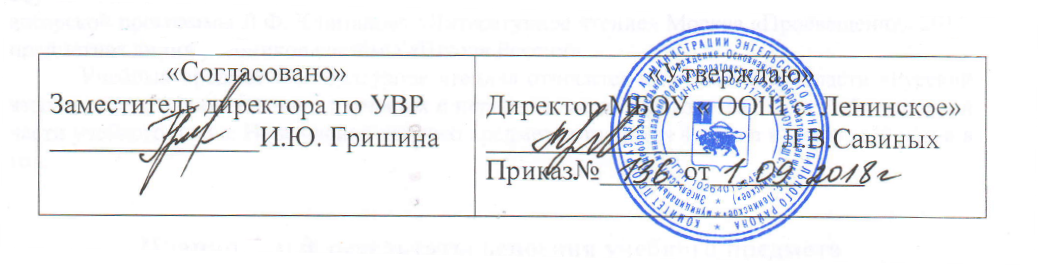 Рабочая учебная программапо учебному предмету «Информатика»для обучающихся 4 классана 2018/2019 учебный годСоставитель:Чинченко Лилия Андреевнаучитель начальных классовI квалификационной категорииПояснительная записка	Данная рабочая программа составлена на основе программы по информатике авторского коллектива под руководством А.В. Горячева для начальной школы «Информатика в играх и задачах», рекомендованной Министерством образования РФ, являющейся продолжением непрерывного курса информатики. 	Программа рассчитана на 34 часа в год, по 1 часу в неделю. Умение использовать информационные и коммуникационные технологии в качестве инструмента в профессиональной деятельности, обучении и повседневной жизни во многом определяет успешность современного человека. 	Особую актуальность для школы имеет информационно-технологическая компетентность учащихся в применении к  образовательному процессу. С другой стороны, развитие информационно-коммуникационных технологий и стремление использовать ИКТ для максимально возможной автоматизации своей профессиональной деятельности неразрывно связано с информационным моделированием объектов и процессов. 	Каждый учебный предмет вносит свой специфический вклад в получение результата обучения в начальной школе, включающего личностные качества учащихся, освоенные универсальные учебные действия, опыт деятельности в предметных областях и систему основополагающих элементов научного знания, лежащих в основе современной картины мира. 		Предмет «Информатика и ИКТ» предъявляет особые требования к развитию в начальной школе логических универсальных действий и освоению информационно-коммуникационных технологий в качестве инструмента учебной и повседневной деятельности учащихся.	В соответствии со своими потребностями информатика предлагает и средства для целенаправленного развития умений выполнять универсальные логические действия и для освоения компьютерной и коммуникационной техники как инструмента в учебной и повседневной деятельности. 	Освоение информационно-коммуникационых технологий как инструмента образования предполагает личностное развитие школьников, придаёт смысл изучению ИКТ, способствует формированию этических и правовых норм при работе с информацией.Планируемые результаты освоения учебного предметаЛичностные результаты:уважение к информации о частной жизни и информационным результатам других людей;осмысление мотивов своих действий при выполнении заданий с жизненными ситуациями;начало профессионального самоопределения, ознакомление с миром профессий, связанных с информационными и коммуникационными технологиями. критическое отношение к информации и избирательность её восприятия; Метапредметные результаты – освоенные обучающимися на базе одного, нескольких или всех учебных предметов способы деятельности, применимые как в рамках образовательного процесса, так и в других жизненных ситуациях. 	Регулятивные универсальные учебные действия:планирование последовательности шагов алгоритма для достижения цели;поиск ошибок в плане действий и внесение в него изменений.Познавательные универсальные учебные действия:моделирование – преобразование объекта из чувственной формы в модель, где выделены существенные характеристики объекта (пространственно-графическая или знаково-символическая);анализ объектов с целью выделения признаков (существенных, несущественных);синтез – составление целого из частей, в том числе самостоятельное достраивание с восполнением недостающих компонентов;выбор оснований и критериев для сравнения, сериации, классификации объектов;подведение под понятие; установление причинно-следственных связей; построение логической цепи рассужденийКоммуникативные универсальные учебные действия:аргументирование своей точки зрения на выбор оснований и критериев при выделении признаков, сравнении и классификации объектов; выслушивание собеседника и ведение диалога;признание возможности существования различных точек зрения и права каждого иметь свою.Предметные результаты включают в себя: освоенные обучающимися в ходе изучения учебного предмета умения специфические для данной предметной области, виды деятельности по получению нового знания в рамках учебного предмета, его преобразованию и применению в учебных, учебно-проектных и социально-проектных ситуациях, формирование научного типа мышления, научных представлений о ключевых теориях, типах и видах отношений, владение научной терминологией, ключевыми понятиями, методами и приемами. Содержание учебного предметаТематическое планирование№ п/пНазвание разделаКоличество часовПроектная и исследовательская деятельностьКоличество и виды контроля1Алгоритмы.9Контрольная   работа № 1 «Алгоритмы»2Группы (классы) объектов.7Контрольная   работа № 2 «Группы объектов»3Логические рассуждения.10Контрольная   работа № 3 «Логические рассуждения»4Модели в информатике.8Контрольная   работа № 4 «Применение моделей для решения задач »Итого:34Контрольные   работы - 4№ п/пТема урокаКол-во часовДатаДатаКорректировка№ п/пТема урокаКол-во часовПланФактКорректировкаАлгоритмы – 9 часовАлгоритмы – 9 часовАлгоритмы – 9 часовАлгоритмы – 9 часовАлгоритмы – 9 часовАлгоритмы – 9 часов1Алгоритмы. Ветвление в построчной записи алгоритма.18.092Ветвление в построчной записи алгоритма.115.093Цикл в построчной записи алгоритма.122.094Алгоритм с параметрами.129.095Пошаговая запись результатов выполнения алгоритма.106.106Подготовка к контрольной работе по теме «Алгоритмы».113.107Контрольная работа   № 1  по теме «Алгоритмы».120.108Работа над ошибками. 127.109Повторение по разделу «Алгоритмы».110.11Группы (классы) объектов – 7 часовГруппы (классы) объектов – 7 часовГруппы (классы) объектов – 7 часовГруппы (классы) объектов – 7 часовГруппы (классы) объектов – 7 часовГруппы (классы) объектов – 7 часов10Общие свойства и отличительныепризнаки группыобъектов.117.1111Схема состава объекта. Адрес составной части.124.1112Массив объектов на схеме состава.101.1213Признаки и действия объекта и его составных частей.108.1214Подготовка к контрольной работе по теме «Объекты».115.1215Контрольная работа   № 2  по теме «Объекты».122.1216Работа над ошибками.129.12Логические рассуждения – 10 часовЛогические рассуждения – 10 часовЛогические рассуждения – 10 часовЛогические рассуждения – 10 часовЛогические рассуждения – 10 часовЛогические рассуждения – 10 часов17Множество. Подмножество. Пересечение множеств.112.0118Истинность высказываний со словами «не», «и», «или».119.0119Описание отношений между объектами с помощью графов.126.0120Пути в графах.102.0221Высказывание со словами «не», «и»,«или» и выделение подграфов. 109.0222Правило «Если -то».116.0223Схема рассуждений.102.0324Подготовка к контрольной работе по теме «Логические рассуждения»109.0325Контрольная работа   № 3  по теме «Логические рассуждения».116.0326Работа над ошибками.123.03Модели в информатике – 8 часовМодели в информатике – 8 часовМодели в информатике – 8 часовМодели в информатике – 8 часовМодели в информатике – 8 часовМодели в информатике – 8 часов27Составные части объектов. Объекты с необычным составом.106.0428Действия объектов. Объекты с необычным составом и действиями.113.0429Признаки объектов. Объекты с необычными признаками и действиями.120.0430Объекты, выполняющие обратные действия. Алгоритм обратного действия.127.0431Подготовка к контрольной работе по теме «Модели в информатике».104.0532Контрольная работа   № 4  по теме «Модели в информатике».111.0533Работа над ошибками.118.0534Повторение. Урок-игра «Информашка»125.05